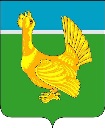 Администрация Верхнекетского районаПОСТАНОВЛЕНИЕО признании постановлений Администрации Верхнекетского района от 15.08.2016 № 634«Об утверждении Порядка разработки, утверждения, реализации и мониторинга ведомственных целевых программ муниципального образования «Верхнекетский район», от 11.09.2017 № 910«О внесении изменений в постановление Администрации Верхнекетского района от 15.08.2016 № 634 «Об утверждении Порядка разработки, утверждения, реализации и мониторинга ведомственных целевых программ муниципального образования «Верхнекетский район», от 29.01.2020 № 52«О внесении изменений в постановление Администрации Верхнекетского района от 15.08.2016 № 634 «Об утверждении Порядка разработки, утверждения, реализации и мониторинга ведомственных целевых программ муниципального образования «Верхнекетский район» утратившими силу     В соответствии со статьёй 48 Федерального закона от 06.10.2003 №131-ФЗ «Об общих принципах организации местного самоуправления в Российской Федерации» постановляю:Признать утратившими силу постановления Администрации Верхнекетского района:от 15.08.2016 № 634 «Об утверждении Порядка разработки, утверждения, реализации и мониторинга ведомственных целевых программ муниципального образования «Верхнекетский район»;от 11.09.2017 № 910 «О внесении изменений в постановление Администрации Верхнекетского района от 15.08.2016 № 634 «Об утверждении Порядка разработки, утверждения, реализации и мониторинга ведомственных целевых программ муниципального образования «Верхнекетский район»;от 29.01.2020 № 52 «О внесении изменений в постановление Администрации Верхнекетского района от 15.08.2016 № 634 «Об утверждении Порядка разработки, утверждения, реализации и мониторинга ведомственных целевых программ муниципального образования «Верхнекетский район».2. Опубликовать настоящее постановление в информационном вестнике Верхнекетского района «Территория», разместить на официальном сайте Администрации Верхнекетского района. 3. Настоящее постановление вступает в силу со дня его официального опубликования, и распространяет свое действие на правоотношения, возникшие с 01.01.2024 года.4. Контроль за исполнением настоящего постановления возложить на начальника Управления финансов Администрации Верхнекетского района.Глава Верхнекетского района                                                                                С.А.АльсевичБурган С.А.Дело-2, УФ-1, РУО-1, МАУ «Культура» -1, МАУ «Верхнекетская ЦБС»-1, УРМИЗ-1, ДЮСШ-1, отдел СЭР-1.29 января 2024 г.р.п. Белый ЯрВерхнекетского районаТомской области                № 56 